Meine beste Freundin / Mein bester FreundZeichne ein Bild von deiner besten Freundin oder von deinem besten Freund.Schreibe Merkmale auf, wieso es deine beste Freundin oder dein bester Freund ist.Schreibe mindestens 5 Merkmale auf. __________________________________________________________________________________________________________________________________________________________________________________________________________________________________________________________________________________________________________________________________________________________________________________________________________________________________________________________________________________________Schreibe deiner besten Freundin oder deinem besten Freund auf ein separates Blatt ein Kompliment. Schreibe sorgfältig und dekoriere das Kompliment.  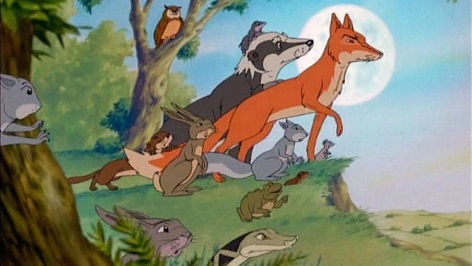 D’Tier vom grosse WaldD’Tier vom grosse WaldD’Tier vom grosse WaldMe isch deet deheim, wo me Fründe het (6)Me isch deet deheim, wo me Fründe het (6)Me isch deet deheim, wo me Fründe het (6)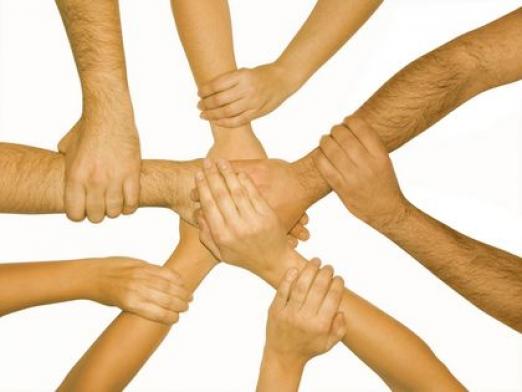 FreundschaftDiskutiert in der Gruppe folgende Fragen. Schreibt die Antworten als Stichworte auf. Wie kann man Freunde und Freundinnen finden?Wie kann man Freundschaft erhalten? Wann ist es eine gute Freundschaft? FreundschaftDiskutiert in der Gruppe folgende Fragen. Schreibt die Antworten als Stichworte auf. Wie kann man Freunde und Freundinnen finden?Wie kann man Freundschaft erhalten? Wann ist es eine gute Freundschaft? FreundschaftDiskutiert in der Gruppe folgende Fragen. Schreibt die Antworten als Stichworte auf. Wie kann man Freunde und Freundinnen finden?Wie kann man Freundschaft erhalten? Wann ist es eine gute Freundschaft? FreundschaftDiskutiert in der Gruppe folgende Fragen. Schreibt die Antworten als Stichworte auf. Wie kann man Freunde und Freundinnen finden?Wie kann man Freundschaft erhalten? Wann ist es eine gute Freundschaft? FreundschaftDiskutiert in der Gruppe folgende Fragen. Schreibt die Antworten als Stichworte auf. Wie kann man Freunde und Freundinnen finden?Wie kann man Freundschaft erhalten? Wann ist es eine gute Freundschaft? FreundschaftDiskutiert in der Gruppe folgende Fragen. Schreibt die Antworten als Stichworte auf. Wie kann man Freunde und Freundinnen finden?Wie kann man Freundschaft erhalten? Wann ist es eine gute Freundschaft? FreundschaftDiskutiert in der Gruppe folgende Fragen. Schreibt die Antworten als Stichworte auf. Wie kann man Freunde und Freundinnen finden?Wie kann man Freundschaft erhalten? Wann ist es eine gute Freundschaft? FreundschaftDiskutiert in der Gruppe folgende Fragen. Schreibt die Antworten als Stichworte auf. Wie kann man Freunde und Freundinnen finden?Wie kann man Freundschaft erhalten? Wann ist es eine gute Freundschaft? FreundschaftDiskutiert in der Gruppe folgende Fragen. Schreibt die Antworten als Stichworte auf. Wie kann man Freunde und Freundinnen finden?Wie kann man Freundschaft erhalten? Wann ist es eine gute Freundschaft? 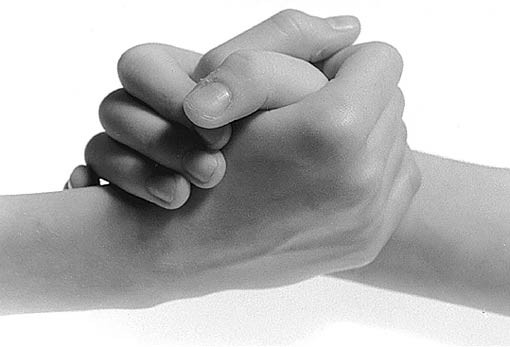 FreundschaftDiskutiert in der Gruppe folgende Fragen. Schreibt die Antworten als Stichworte auf. Wie kann man Freunde und Freundinnen finden?Wie kann man Freundschaft erhalten? Wann ist es eine gute Freundschaft? FreundschaftDiskutiert in der Gruppe folgende Fragen. Schreibt die Antworten als Stichworte auf. Wie kann man Freunde und Freundinnen finden?Wie kann man Freundschaft erhalten? Wann ist es eine gute Freundschaft? FreundschaftDiskutiert in der Gruppe folgende Fragen. Schreibt die Antworten als Stichworte auf. Wie kann man Freunde und Freundinnen finden?Wie kann man Freundschaft erhalten? Wann ist es eine gute Freundschaft? FreundschaftDiskutiert in der Gruppe folgende Fragen. Schreibt die Antworten als Stichworte auf. Wie kann man Freunde und Freundinnen finden?Wie kann man Freundschaft erhalten? Wann ist es eine gute Freundschaft? FreundschaftDiskutiert in der Gruppe folgende Fragen. Schreibt die Antworten als Stichworte auf. Wie kann man Freunde und Freundinnen finden?Wie kann man Freundschaft erhalten? Wann ist es eine gute Freundschaft? FreundschaftDiskutiert in der Gruppe folgende Fragen. Schreibt die Antworten als Stichworte auf. Wie kann man Freunde und Freundinnen finden?Wie kann man Freundschaft erhalten? Wann ist es eine gute Freundschaft? FreundschaftDiskutiert in der Gruppe folgende Fragen. Schreibt die Antworten als Stichworte auf. Wie kann man Freunde und Freundinnen finden?Wie kann man Freundschaft erhalten? Wann ist es eine gute Freundschaft? FreundschaftDiskutiert in der Gruppe folgende Fragen. Schreibt die Antworten als Stichworte auf. Wie kann man Freunde und Freundinnen finden?Wie kann man Freundschaft erhalten? Wann ist es eine gute Freundschaft? FreundschaftDiskutiert in der Gruppe folgende Fragen. Schreibt die Antworten als Stichworte auf. Wie kann man Freunde und Freundinnen finden?Wie kann man Freundschaft erhalten? Wann ist es eine gute Freundschaft? FreundschaftDiskutiert in der Gruppe folgende Fragen. Schreibt die Antworten als Stichworte auf. Wie kann man Freunde und Freundinnen finden?Wie kann man Freundschaft erhalten? Wann ist es eine gute Freundschaft? FreundschaftDiskutiert in der Gruppe folgende Fragen. Schreibt die Antworten als Stichworte auf. Wie kann man Freunde und Freundinnen finden?Wie kann man Freundschaft erhalten? Wann ist es eine gute Freundschaft? FreundschaftDiskutiert in der Gruppe folgende Fragen. Schreibt die Antworten als Stichworte auf. Wie kann man Freunde und Freundinnen finden?Wie kann man Freundschaft erhalten? Wann ist es eine gute Freundschaft? FreundschaftDiskutiert in der Gruppe folgende Fragen. Schreibt die Antworten als Stichworte auf. Wie kann man Freunde und Freundinnen finden?Wie kann man Freundschaft erhalten? Wann ist es eine gute Freundschaft? FreundschaftDiskutiert in der Gruppe folgende Fragen. Schreibt die Antworten als Stichworte auf. Wie kann man Freunde und Freundinnen finden?Wie kann man Freundschaft erhalten? Wann ist es eine gute Freundschaft? FreundschaftDiskutiert in der Gruppe folgende Fragen. Schreibt die Antworten als Stichworte auf. Wie kann man Freunde und Freundinnen finden?Wie kann man Freundschaft erhalten? Wann ist es eine gute Freundschaft? FreundschaftDiskutiert in der Gruppe folgende Fragen. Schreibt die Antworten als Stichworte auf. Wie kann man Freunde und Freundinnen finden?Wie kann man Freundschaft erhalten? Wann ist es eine gute Freundschaft? FreundschaftDiskutiert in der Gruppe folgende Fragen. Schreibt die Antworten als Stichworte auf. Wie kann man Freunde und Freundinnen finden?Wie kann man Freundschaft erhalten? Wann ist es eine gute Freundschaft? FreundschaftDiskutiert in der Gruppe folgende Fragen. Schreibt die Antworten als Stichworte auf. Wie kann man Freunde und Freundinnen finden?Wie kann man Freundschaft erhalten? Wann ist es eine gute Freundschaft? FreundschaftDiskutiert in der Gruppe folgende Fragen. Schreibt die Antworten als Stichworte auf. Wie kann man Freunde und Freundinnen finden?Wie kann man Freundschaft erhalten? Wann ist es eine gute Freundschaft? FreundschaftDiskutiert in der Gruppe folgende Fragen. Schreibt die Antworten als Stichworte auf. Wie kann man Freunde und Freundinnen finden?Wie kann man Freundschaft erhalten? Wann ist es eine gute Freundschaft? FreundschaftDiskutiert in der Gruppe folgende Fragen. Schreibt die Antworten als Stichworte auf. Wie kann man Freunde und Freundinnen finden?Wie kann man Freundschaft erhalten? Wann ist es eine gute Freundschaft? FreundschaftDiskutiert in der Gruppe folgende Fragen. Schreibt die Antworten als Stichworte auf. Wie kann man Freunde und Freundinnen finden?Wie kann man Freundschaft erhalten? Wann ist es eine gute Freundschaft? FreundschaftDiskutiert in der Gruppe folgende Fragen. Schreibt die Antworten als Stichworte auf. Wie kann man Freunde und Freundinnen finden?Wie kann man Freundschaft erhalten? Wann ist es eine gute Freundschaft? FreundschaftDiskutiert in der Gruppe folgende Fragen. Schreibt die Antworten als Stichworte auf. Wie kann man Freunde und Freundinnen finden?Wie kann man Freundschaft erhalten? Wann ist es eine gute Freundschaft? FreundschaftDiskutiert in der Gruppe folgende Fragen. Schreibt die Antworten als Stichworte auf. Wie kann man Freunde und Freundinnen finden?Wie kann man Freundschaft erhalten? Wann ist es eine gute Freundschaft? FreundschaftDiskutiert in der Gruppe folgende Fragen. Schreibt die Antworten als Stichworte auf. Wie kann man Freunde und Freundinnen finden?Wie kann man Freundschaft erhalten? Wann ist es eine gute Freundschaft? FreundschaftDiskutiert in der Gruppe folgende Fragen. Schreibt die Antworten als Stichworte auf. Wie kann man Freunde und Freundinnen finden?Wie kann man Freundschaft erhalten? Wann ist es eine gute Freundschaft? FreundschaftDiskutiert in der Gruppe folgende Fragen. Schreibt die Antworten als Stichworte auf. Wie kann man Freunde und Freundinnen finden?Wie kann man Freundschaft erhalten? Wann ist es eine gute Freundschaft? 